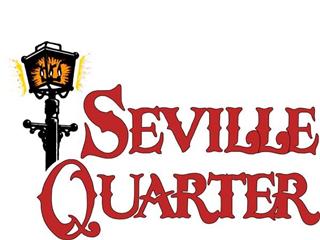 Rosie o’grady’s, inc. Application for Employment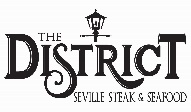 Applicant InformationApplicant InformationApplicant InformationApplicant InformationApplicant InformationApplicant InformationApplicant InformationApplicant InformationApplicant InformationApplicant InformationApplicant InformationApplicant InformationApplicant InformationApplicant InformationApplicant InformationApplicant InformationApplicant InformationApplicant InformationApplicant InformationApplicant InformationApplicant InformationApplicant InformationApplicant InformationApplicant InformationApplicant InformationLast NameFirstM.I.M.I.DateDateStreet AddressStreet AddressApartment/Unit #Apartment/Unit #Apartment/Unit #Apartment/Unit #CityStateZIPPhone(s)E-mail AddressE-mail AddressE-mail AddressDate AvailableDate AvailableSocial Security No.Social Security No.Social Security No.Desired RateDesired RateDesired RatePosition Applied forPosition Applied forPosition Applied forPosition Applied for                                     Full Time?   Part Time?    Circle Days Available:  Sun  Mon  Tue  Wed  Thu  Fri  Sat                                          Full Time?   Part Time?    Circle Days Available:  Sun  Mon  Tue  Wed  Thu  Fri  Sat                                          Full Time?   Part Time?    Circle Days Available:  Sun  Mon  Tue  Wed  Thu  Fri  Sat                                          Full Time?   Part Time?    Circle Days Available:  Sun  Mon  Tue  Wed  Thu  Fri  Sat                                          Full Time?   Part Time?    Circle Days Available:  Sun  Mon  Tue  Wed  Thu  Fri  Sat                                          Full Time?   Part Time?    Circle Days Available:  Sun  Mon  Tue  Wed  Thu  Fri  Sat                                          Full Time?   Part Time?    Circle Days Available:  Sun  Mon  Tue  Wed  Thu  Fri  Sat                                          Full Time?   Part Time?    Circle Days Available:  Sun  Mon  Tue  Wed  Thu  Fri  Sat                                          Full Time?   Part Time?    Circle Days Available:  Sun  Mon  Tue  Wed  Thu  Fri  Sat                                          Full Time?   Part Time?    Circle Days Available:  Sun  Mon  Tue  Wed  Thu  Fri  Sat                                          Full Time?   Part Time?    Circle Days Available:  Sun  Mon  Tue  Wed  Thu  Fri  Sat                                          Full Time?   Part Time?    Circle Days Available:  Sun  Mon  Tue  Wed  Thu  Fri  Sat                                          Full Time?   Part Time?    Circle Days Available:  Sun  Mon  Tue  Wed  Thu  Fri  Sat                                          Full Time?   Part Time?    Circle Days Available:  Sun  Mon  Tue  Wed  Thu  Fri  Sat                                          Full Time?   Part Time?    Circle Days Available:  Sun  Mon  Tue  Wed  Thu  Fri  Sat                                          Full Time?   Part Time?    Circle Days Available:  Sun  Mon  Tue  Wed  Thu  Fri  Sat                                          Full Time?   Part Time?    Circle Days Available:  Sun  Mon  Tue  Wed  Thu  Fri  Sat                                          Full Time?   Part Time?    Circle Days Available:  Sun  Mon  Tue  Wed  Thu  Fri  Sat                                          Full Time?   Part Time?    Circle Days Available:  Sun  Mon  Tue  Wed  Thu  Fri  Sat                                          Full Time?   Part Time?    Circle Days Available:  Sun  Mon  Tue  Wed  Thu  Fri  Sat                                          Full Time?   Part Time?    Circle Days Available:  Sun  Mon  Tue  Wed  Thu  Fri  Sat     Are you a citizen of the United States?Are you a citizen of the United States?Are you a citizen of the United States?Are you a citizen of the United States?Are you a citizen of the United States?Are you a citizen of the United States?Are you a citizen of the United States?YES  YES  NO  NO  If no, are you authorized to work in the U.S.?If no, are you authorized to work in the U.S.?If no, are you authorized to work in the U.S.?If no, are you authorized to work in the U.S.?If no, are you authorized to work in the U.S.?If no, are you authorized to work in the U.S.?If no, are you authorized to work in the U.S.?If no, are you authorized to work in the U.S.?If no, are you authorized to work in the U.S.?If no, are you authorized to work in the U.S.?If no, are you authorized to work in the U.S.?YES  YES  NO  Have you ever worked for this company?Have you ever worked for this company?Have you ever worked for this company?Have you ever worked for this company?Have you ever worked for this company?Have you ever worked for this company?Have you ever worked for this company?YES  YES  NO  NO  If so, when?If so, when?If so, when?If so, when?Have you ever been convicted of a felony?Have you ever been convicted of a felony?Have you ever been convicted of a felony?Have you ever been convicted of a felony?Have you ever been convicted of a felony?Have you ever been convicted of a felony?Have you ever been convicted of a felony?YES  YES  NO  NO  If yes, explainIf yes, explainIf yes, explainIf yes, explainAre you a current user of illegal drugs?Are you a current user of illegal drugs?Are you a current user of illegal drugs?Are you a current user of illegal drugs?Are you a current user of illegal drugs?Are you a current user of illegal drugs?Are you a current user of illegal drugs?YES  YES  NO  NO  If yes, explainIf yes, explainIf yes, explainIf yes, explainEducationEducationEducationEducationEducationEducationEducationEducationEducationEducationEducationEducationEducationEducationEducationEducationEducationEducationEducationEducationEducationEducationEducationEducationEducationHigh SchoolAddressAddressFromToToDid you graduate?Did you graduate?Did you graduate?YES  YES  NO  NO  NO  DegreeDegreeDegreeCollegeAddressAddressFromToToDid you graduate?Did you graduate?Did you graduate?YES  YES  NO  NO  NO  DegreeDegreeDegreeOtherAddressAddressFromToToDid you graduate?Did you graduate?Did you graduate?YES  YES  NO  NO  NO  DegreeDegreeDegreeReferencesReferencesReferencesReferencesReferencesReferencesReferencesReferencesReferencesReferencesReferencesReferencesReferencesReferencesReferencesReferencesReferencesReferencesReferencesReferencesReferencesReferencesReferencesReferencesReferencesPlease list three professional work related references.  Do not include family members/relatives:Please list three professional work related references.  Do not include family members/relatives:Please list three professional work related references.  Do not include family members/relatives:Please list three professional work related references.  Do not include family members/relatives:Please list three professional work related references.  Do not include family members/relatives:Please list three professional work related references.  Do not include family members/relatives:Please list three professional work related references.  Do not include family members/relatives:Please list three professional work related references.  Do not include family members/relatives:Please list three professional work related references.  Do not include family members/relatives:Please list three professional work related references.  Do not include family members/relatives:Please list three professional work related references.  Do not include family members/relatives:Please list three professional work related references.  Do not include family members/relatives:Please list three professional work related references.  Do not include family members/relatives:Please list three professional work related references.  Do not include family members/relatives:Please list three professional work related references.  Do not include family members/relatives:Please list three professional work related references.  Do not include family members/relatives:Please list three professional work related references.  Do not include family members/relatives:Please list three professional work related references.  Do not include family members/relatives:Please list three professional work related references.  Do not include family members/relatives:Please list three professional work related references.  Do not include family members/relatives:Please list three professional work related references.  Do not include family members/relatives:Please list three professional work related references.  Do not include family members/relatives:Please list three professional work related references.  Do not include family members/relatives:Please list three professional work related references.  Do not include family members/relatives:Please list three professional work related references.  Do not include family members/relatives:Full NameRelationshipRelationshipRelationshipRelationshipRelationshipCompanyPhonePhonePhonePhoneAddressFull NameRelationshipRelationshipRelationshipRelationshipRelationshipCompanyPhonePhonePhonePhoneAddressFull NameRelationshipRelationshipRelationshipRelationshipRelationshipCompanyPhonePhonePhonePhoneAddressPrevious EmploymentPrevious EmploymentPrevious EmploymentPrevious EmploymentPrevious EmploymentPrevious EmploymentPrevious EmploymentPrevious EmploymentPrevious EmploymentPrevious EmploymentPrevious EmploymentPrevious EmploymentPrevious EmploymentPrevious EmploymentPrevious EmploymentPrevious EmploymentPrevious EmploymentPrevious EmploymentPrevious EmploymentPrevious EmploymentCompanyCompanyCompanyPhoneAddressAddressSupervisorSupervisorJob TitleJob TitleStarting SalaryStarting Salary$$$Ending SalaryEnding SalaryEnding SalaryEnding Salary$ResponsibilitiesResponsibilitiesResponsibilitiesResponsibilitiesResponsibilitiesFromToToReason for LeavingReason for LeavingMay we contact your previous supervisor for a reference?May we contact your previous supervisor for a reference?May we contact your previous supervisor for a reference?May we contact your previous supervisor for a reference?May we contact your previous supervisor for a reference?May we contact your previous supervisor for a reference?May we contact your previous supervisor for a reference?May we contact your previous supervisor for a reference?May we contact your previous supervisor for a reference?May we contact your previous supervisor for a reference?May we contact your previous supervisor for a reference?YES  NO  CompanyCompanyCompanyPhoneAddressAddressSupervisorSupervisorJob TitleJob TitleStarting SalaryStarting Salary$$$Ending SalaryEnding SalaryEnding SalaryEnding Salary$ResponsibilitiesResponsibilitiesResponsibilitiesResponsibilitiesResponsibilitiesFromToToReason for LeavingReason for LeavingMay we contact your previous supervisor for a reference?May we contact your previous supervisor for a reference?May we contact your previous supervisor for a reference?May we contact your previous supervisor for a reference?May we contact your previous supervisor for a reference?May we contact your previous supervisor for a reference?May we contact your previous supervisor for a reference?May we contact your previous supervisor for a reference?May we contact your previous supervisor for a reference?May we contact your previous supervisor for a reference?May we contact your previous supervisor for a reference?YES  NO  CompanyCompanyPhoneAddressAddressSupervisorSupervisorJob TitleJob TitleStarting SalaryStarting Salary$$$Ending SalaryEnding SalaryEnding SalaryEnding Salary$ResponsibilitiesResponsibilitiesResponsibilitiesResponsibilitiesResponsibilitiesFromToToReason for LeavingReason for LeavingMay we contact your previous supervisor for a reference?May we contact your previous supervisor for a reference?May we contact your previous supervisor for a reference?May we contact your previous supervisor for a reference?May we contact your previous supervisor for a reference?May we contact your previous supervisor for a reference?May we contact your previous supervisor for a reference?May we contact your previous supervisor for a reference?May we contact your previous supervisor for a reference?May we contact your previous supervisor for a reference?May we contact your previous supervisor for a reference?YES  NO  Military ServiceMilitary ServiceMilitary ServiceMilitary ServiceMilitary ServiceMilitary ServiceMilitary ServiceMilitary ServiceMilitary ServiceMilitary ServiceMilitary ServiceMilitary ServiceMilitary ServiceMilitary ServiceMilitary ServiceMilitary ServiceMilitary ServiceMilitary ServiceMilitary ServiceMilitary ServiceBranchBranchFromFromToRank at DischargeRank at DischargeRank at DischargeRank at DischargeRank at DischargeRank at DischargeType of DischargeType of DischargeType of DischargeType of DischargeType of DischargeIf other than honorable, explainIf other than honorable, explainIf other than honorable, explainIf other than honorable, explainIf other than honorable, explainIf other than honorable, explainIf other than honorable, explainIf other than honorable, explainDisclaimer and SignatureDisclaimer and SignatureDisclaimer and SignatureDisclaimer and SignatureDisclaimer and SignatureDisclaimer and SignatureDisclaimer and SignatureDisclaimer and SignatureDisclaimer and SignatureDisclaimer and SignatureDisclaimer and SignatureDisclaimer and SignatureDisclaimer and SignatureDisclaimer and SignatureDisclaimer and SignatureDisclaimer and SignatureDisclaimer and SignatureDisclaimer and SignatureDisclaimer and SignatureDisclaimer and SignatureI certify that my answers are true and complete to the best of my knowledge.   I understand that any misrepresentation, falsification or omission of this application or interview shall be sufficient reason for refusal or dismissal of my employment. I hereby authorize investigation of all matters contained in this application and agree that if the results of such investigation are not satisfactory, any offer of employment made by Rosie O’Grady’s, Inc. may be terminated immediately. I agree to conform and adhere to the policies & procedures of Rosie O’Grady’s, Inc. and it subsidiary operations.   Furthermore, I understand and agree that this application and any other materials I receive are not intended to be, nor shall be construed  to be a contract of employment, and that my employment and compensation may terminate, with or without cause, and with or without notice, at any time, at the option of either Rosie O’Grady’s, Inc. or myself.   Any losses or expenses incurred by the Company, its clientele or any other third parties as a result of my unauthorized actions shall be immediately reimbursed on terms satisfactory and accepted by the Company. To the extent permitted by law, I agree and hereby authorize the Company to reduce my wages for any sums owing by me hereunder.   I fully understand the Company performs and requires random drug testing as well as testing for cause.                                             I UNDERSTAND AND AGREE.  INITIALS  _____    I certify that my answers are true and complete to the best of my knowledge.   I understand that any misrepresentation, falsification or omission of this application or interview shall be sufficient reason for refusal or dismissal of my employment. I hereby authorize investigation of all matters contained in this application and agree that if the results of such investigation are not satisfactory, any offer of employment made by Rosie O’Grady’s, Inc. may be terminated immediately. I agree to conform and adhere to the policies & procedures of Rosie O’Grady’s, Inc. and it subsidiary operations.   Furthermore, I understand and agree that this application and any other materials I receive are not intended to be, nor shall be construed  to be a contract of employment, and that my employment and compensation may terminate, with or without cause, and with or without notice, at any time, at the option of either Rosie O’Grady’s, Inc. or myself.   Any losses or expenses incurred by the Company, its clientele or any other third parties as a result of my unauthorized actions shall be immediately reimbursed on terms satisfactory and accepted by the Company. To the extent permitted by law, I agree and hereby authorize the Company to reduce my wages for any sums owing by me hereunder.   I fully understand the Company performs and requires random drug testing as well as testing for cause.                                             I UNDERSTAND AND AGREE.  INITIALS  _____    I certify that my answers are true and complete to the best of my knowledge.   I understand that any misrepresentation, falsification or omission of this application or interview shall be sufficient reason for refusal or dismissal of my employment. I hereby authorize investigation of all matters contained in this application and agree that if the results of such investigation are not satisfactory, any offer of employment made by Rosie O’Grady’s, Inc. may be terminated immediately. I agree to conform and adhere to the policies & procedures of Rosie O’Grady’s, Inc. and it subsidiary operations.   Furthermore, I understand and agree that this application and any other materials I receive are not intended to be, nor shall be construed  to be a contract of employment, and that my employment and compensation may terminate, with or without cause, and with or without notice, at any time, at the option of either Rosie O’Grady’s, Inc. or myself.   Any losses or expenses incurred by the Company, its clientele or any other third parties as a result of my unauthorized actions shall be immediately reimbursed on terms satisfactory and accepted by the Company. To the extent permitted by law, I agree and hereby authorize the Company to reduce my wages for any sums owing by me hereunder.   I fully understand the Company performs and requires random drug testing as well as testing for cause.                                             I UNDERSTAND AND AGREE.  INITIALS  _____    I certify that my answers are true and complete to the best of my knowledge.   I understand that any misrepresentation, falsification or omission of this application or interview shall be sufficient reason for refusal or dismissal of my employment. I hereby authorize investigation of all matters contained in this application and agree that if the results of such investigation are not satisfactory, any offer of employment made by Rosie O’Grady’s, Inc. may be terminated immediately. I agree to conform and adhere to the policies & procedures of Rosie O’Grady’s, Inc. and it subsidiary operations.   Furthermore, I understand and agree that this application and any other materials I receive are not intended to be, nor shall be construed  to be a contract of employment, and that my employment and compensation may terminate, with or without cause, and with or without notice, at any time, at the option of either Rosie O’Grady’s, Inc. or myself.   Any losses or expenses incurred by the Company, its clientele or any other third parties as a result of my unauthorized actions shall be immediately reimbursed on terms satisfactory and accepted by the Company. To the extent permitted by law, I agree and hereby authorize the Company to reduce my wages for any sums owing by me hereunder.   I fully understand the Company performs and requires random drug testing as well as testing for cause.                                             I UNDERSTAND AND AGREE.  INITIALS  _____    I certify that my answers are true and complete to the best of my knowledge.   I understand that any misrepresentation, falsification or omission of this application or interview shall be sufficient reason for refusal or dismissal of my employment. I hereby authorize investigation of all matters contained in this application and agree that if the results of such investigation are not satisfactory, any offer of employment made by Rosie O’Grady’s, Inc. may be terminated immediately. I agree to conform and adhere to the policies & procedures of Rosie O’Grady’s, Inc. and it subsidiary operations.   Furthermore, I understand and agree that this application and any other materials I receive are not intended to be, nor shall be construed  to be a contract of employment, and that my employment and compensation may terminate, with or without cause, and with or without notice, at any time, at the option of either Rosie O’Grady’s, Inc. or myself.   Any losses or expenses incurred by the Company, its clientele or any other third parties as a result of my unauthorized actions shall be immediately reimbursed on terms satisfactory and accepted by the Company. To the extent permitted by law, I agree and hereby authorize the Company to reduce my wages for any sums owing by me hereunder.   I fully understand the Company performs and requires random drug testing as well as testing for cause.                                             I UNDERSTAND AND AGREE.  INITIALS  _____    I certify that my answers are true and complete to the best of my knowledge.   I understand that any misrepresentation, falsification or omission of this application or interview shall be sufficient reason for refusal or dismissal of my employment. I hereby authorize investigation of all matters contained in this application and agree that if the results of such investigation are not satisfactory, any offer of employment made by Rosie O’Grady’s, Inc. may be terminated immediately. I agree to conform and adhere to the policies & procedures of Rosie O’Grady’s, Inc. and it subsidiary operations.   Furthermore, I understand and agree that this application and any other materials I receive are not intended to be, nor shall be construed  to be a contract of employment, and that my employment and compensation may terminate, with or without cause, and with or without notice, at any time, at the option of either Rosie O’Grady’s, Inc. or myself.   Any losses or expenses incurred by the Company, its clientele or any other third parties as a result of my unauthorized actions shall be immediately reimbursed on terms satisfactory and accepted by the Company. To the extent permitted by law, I agree and hereby authorize the Company to reduce my wages for any sums owing by me hereunder.   I fully understand the Company performs and requires random drug testing as well as testing for cause.                                             I UNDERSTAND AND AGREE.  INITIALS  _____    I certify that my answers are true and complete to the best of my knowledge.   I understand that any misrepresentation, falsification or omission of this application or interview shall be sufficient reason for refusal or dismissal of my employment. I hereby authorize investigation of all matters contained in this application and agree that if the results of such investigation are not satisfactory, any offer of employment made by Rosie O’Grady’s, Inc. may be terminated immediately. I agree to conform and adhere to the policies & procedures of Rosie O’Grady’s, Inc. and it subsidiary operations.   Furthermore, I understand and agree that this application and any other materials I receive are not intended to be, nor shall be construed  to be a contract of employment, and that my employment and compensation may terminate, with or without cause, and with or without notice, at any time, at the option of either Rosie O’Grady’s, Inc. or myself.   Any losses or expenses incurred by the Company, its clientele or any other third parties as a result of my unauthorized actions shall be immediately reimbursed on terms satisfactory and accepted by the Company. To the extent permitted by law, I agree and hereby authorize the Company to reduce my wages for any sums owing by me hereunder.   I fully understand the Company performs and requires random drug testing as well as testing for cause.                                             I UNDERSTAND AND AGREE.  INITIALS  _____    I certify that my answers are true and complete to the best of my knowledge.   I understand that any misrepresentation, falsification or omission of this application or interview shall be sufficient reason for refusal or dismissal of my employment. I hereby authorize investigation of all matters contained in this application and agree that if the results of such investigation are not satisfactory, any offer of employment made by Rosie O’Grady’s, Inc. may be terminated immediately. I agree to conform and adhere to the policies & procedures of Rosie O’Grady’s, Inc. and it subsidiary operations.   Furthermore, I understand and agree that this application and any other materials I receive are not intended to be, nor shall be construed  to be a contract of employment, and that my employment and compensation may terminate, with or without cause, and with or without notice, at any time, at the option of either Rosie O’Grady’s, Inc. or myself.   Any losses or expenses incurred by the Company, its clientele or any other third parties as a result of my unauthorized actions shall be immediately reimbursed on terms satisfactory and accepted by the Company. To the extent permitted by law, I agree and hereby authorize the Company to reduce my wages for any sums owing by me hereunder.   I fully understand the Company performs and requires random drug testing as well as testing for cause.                                             I UNDERSTAND AND AGREE.  INITIALS  _____    I certify that my answers are true and complete to the best of my knowledge.   I understand that any misrepresentation, falsification or omission of this application or interview shall be sufficient reason for refusal or dismissal of my employment. I hereby authorize investigation of all matters contained in this application and agree that if the results of such investigation are not satisfactory, any offer of employment made by Rosie O’Grady’s, Inc. may be terminated immediately. I agree to conform and adhere to the policies & procedures of Rosie O’Grady’s, Inc. and it subsidiary operations.   Furthermore, I understand and agree that this application and any other materials I receive are not intended to be, nor shall be construed  to be a contract of employment, and that my employment and compensation may terminate, with or without cause, and with or without notice, at any time, at the option of either Rosie O’Grady’s, Inc. or myself.   Any losses or expenses incurred by the Company, its clientele or any other third parties as a result of my unauthorized actions shall be immediately reimbursed on terms satisfactory and accepted by the Company. To the extent permitted by law, I agree and hereby authorize the Company to reduce my wages for any sums owing by me hereunder.   I fully understand the Company performs and requires random drug testing as well as testing for cause.                                             I UNDERSTAND AND AGREE.  INITIALS  _____    I certify that my answers are true and complete to the best of my knowledge.   I understand that any misrepresentation, falsification or omission of this application or interview shall be sufficient reason for refusal or dismissal of my employment. I hereby authorize investigation of all matters contained in this application and agree that if the results of such investigation are not satisfactory, any offer of employment made by Rosie O’Grady’s, Inc. may be terminated immediately. I agree to conform and adhere to the policies & procedures of Rosie O’Grady’s, Inc. and it subsidiary operations.   Furthermore, I understand and agree that this application and any other materials I receive are not intended to be, nor shall be construed  to be a contract of employment, and that my employment and compensation may terminate, with or without cause, and with or without notice, at any time, at the option of either Rosie O’Grady’s, Inc. or myself.   Any losses or expenses incurred by the Company, its clientele or any other third parties as a result of my unauthorized actions shall be immediately reimbursed on terms satisfactory and accepted by the Company. To the extent permitted by law, I agree and hereby authorize the Company to reduce my wages for any sums owing by me hereunder.   I fully understand the Company performs and requires random drug testing as well as testing for cause.                                             I UNDERSTAND AND AGREE.  INITIALS  _____    I certify that my answers are true and complete to the best of my knowledge.   I understand that any misrepresentation, falsification or omission of this application or interview shall be sufficient reason for refusal or dismissal of my employment. I hereby authorize investigation of all matters contained in this application and agree that if the results of such investigation are not satisfactory, any offer of employment made by Rosie O’Grady’s, Inc. may be terminated immediately. I agree to conform and adhere to the policies & procedures of Rosie O’Grady’s, Inc. and it subsidiary operations.   Furthermore, I understand and agree that this application and any other materials I receive are not intended to be, nor shall be construed  to be a contract of employment, and that my employment and compensation may terminate, with or without cause, and with or without notice, at any time, at the option of either Rosie O’Grady’s, Inc. or myself.   Any losses or expenses incurred by the Company, its clientele or any other third parties as a result of my unauthorized actions shall be immediately reimbursed on terms satisfactory and accepted by the Company. To the extent permitted by law, I agree and hereby authorize the Company to reduce my wages for any sums owing by me hereunder.   I fully understand the Company performs and requires random drug testing as well as testing for cause.                                             I UNDERSTAND AND AGREE.  INITIALS  _____    I certify that my answers are true and complete to the best of my knowledge.   I understand that any misrepresentation, falsification or omission of this application or interview shall be sufficient reason for refusal or dismissal of my employment. I hereby authorize investigation of all matters contained in this application and agree that if the results of such investigation are not satisfactory, any offer of employment made by Rosie O’Grady’s, Inc. may be terminated immediately. I agree to conform and adhere to the policies & procedures of Rosie O’Grady’s, Inc. and it subsidiary operations.   Furthermore, I understand and agree that this application and any other materials I receive are not intended to be, nor shall be construed  to be a contract of employment, and that my employment and compensation may terminate, with or without cause, and with or without notice, at any time, at the option of either Rosie O’Grady’s, Inc. or myself.   Any losses or expenses incurred by the Company, its clientele or any other third parties as a result of my unauthorized actions shall be immediately reimbursed on terms satisfactory and accepted by the Company. To the extent permitted by law, I agree and hereby authorize the Company to reduce my wages for any sums owing by me hereunder.   I fully understand the Company performs and requires random drug testing as well as testing for cause.                                             I UNDERSTAND AND AGREE.  INITIALS  _____    I certify that my answers are true and complete to the best of my knowledge.   I understand that any misrepresentation, falsification or omission of this application or interview shall be sufficient reason for refusal or dismissal of my employment. I hereby authorize investigation of all matters contained in this application and agree that if the results of such investigation are not satisfactory, any offer of employment made by Rosie O’Grady’s, Inc. may be terminated immediately. I agree to conform and adhere to the policies & procedures of Rosie O’Grady’s, Inc. and it subsidiary operations.   Furthermore, I understand and agree that this application and any other materials I receive are not intended to be, nor shall be construed  to be a contract of employment, and that my employment and compensation may terminate, with or without cause, and with or without notice, at any time, at the option of either Rosie O’Grady’s, Inc. or myself.   Any losses or expenses incurred by the Company, its clientele or any other third parties as a result of my unauthorized actions shall be immediately reimbursed on terms satisfactory and accepted by the Company. To the extent permitted by law, I agree and hereby authorize the Company to reduce my wages for any sums owing by me hereunder.   I fully understand the Company performs and requires random drug testing as well as testing for cause.                                             I UNDERSTAND AND AGREE.  INITIALS  _____    I certify that my answers are true and complete to the best of my knowledge.   I understand that any misrepresentation, falsification or omission of this application or interview shall be sufficient reason for refusal or dismissal of my employment. I hereby authorize investigation of all matters contained in this application and agree that if the results of such investigation are not satisfactory, any offer of employment made by Rosie O’Grady’s, Inc. may be terminated immediately. I agree to conform and adhere to the policies & procedures of Rosie O’Grady’s, Inc. and it subsidiary operations.   Furthermore, I understand and agree that this application and any other materials I receive are not intended to be, nor shall be construed  to be a contract of employment, and that my employment and compensation may terminate, with or without cause, and with or without notice, at any time, at the option of either Rosie O’Grady’s, Inc. or myself.   Any losses or expenses incurred by the Company, its clientele or any other third parties as a result of my unauthorized actions shall be immediately reimbursed on terms satisfactory and accepted by the Company. To the extent permitted by law, I agree and hereby authorize the Company to reduce my wages for any sums owing by me hereunder.   I fully understand the Company performs and requires random drug testing as well as testing for cause.                                             I UNDERSTAND AND AGREE.  INITIALS  _____    I certify that my answers are true and complete to the best of my knowledge.   I understand that any misrepresentation, falsification or omission of this application or interview shall be sufficient reason for refusal or dismissal of my employment. I hereby authorize investigation of all matters contained in this application and agree that if the results of such investigation are not satisfactory, any offer of employment made by Rosie O’Grady’s, Inc. may be terminated immediately. I agree to conform and adhere to the policies & procedures of Rosie O’Grady’s, Inc. and it subsidiary operations.   Furthermore, I understand and agree that this application and any other materials I receive are not intended to be, nor shall be construed  to be a contract of employment, and that my employment and compensation may terminate, with or without cause, and with or without notice, at any time, at the option of either Rosie O’Grady’s, Inc. or myself.   Any losses or expenses incurred by the Company, its clientele or any other third parties as a result of my unauthorized actions shall be immediately reimbursed on terms satisfactory and accepted by the Company. To the extent permitted by law, I agree and hereby authorize the Company to reduce my wages for any sums owing by me hereunder.   I fully understand the Company performs and requires random drug testing as well as testing for cause.                                             I UNDERSTAND AND AGREE.  INITIALS  _____    I certify that my answers are true and complete to the best of my knowledge.   I understand that any misrepresentation, falsification or omission of this application or interview shall be sufficient reason for refusal or dismissal of my employment. I hereby authorize investigation of all matters contained in this application and agree that if the results of such investigation are not satisfactory, any offer of employment made by Rosie O’Grady’s, Inc. may be terminated immediately. I agree to conform and adhere to the policies & procedures of Rosie O’Grady’s, Inc. and it subsidiary operations.   Furthermore, I understand and agree that this application and any other materials I receive are not intended to be, nor shall be construed  to be a contract of employment, and that my employment and compensation may terminate, with or without cause, and with or without notice, at any time, at the option of either Rosie O’Grady’s, Inc. or myself.   Any losses or expenses incurred by the Company, its clientele or any other third parties as a result of my unauthorized actions shall be immediately reimbursed on terms satisfactory and accepted by the Company. To the extent permitted by law, I agree and hereby authorize the Company to reduce my wages for any sums owing by me hereunder.   I fully understand the Company performs and requires random drug testing as well as testing for cause.                                             I UNDERSTAND AND AGREE.  INITIALS  _____    I certify that my answers are true and complete to the best of my knowledge.   I understand that any misrepresentation, falsification or omission of this application or interview shall be sufficient reason for refusal or dismissal of my employment. I hereby authorize investigation of all matters contained in this application and agree that if the results of such investigation are not satisfactory, any offer of employment made by Rosie O’Grady’s, Inc. may be terminated immediately. I agree to conform and adhere to the policies & procedures of Rosie O’Grady’s, Inc. and it subsidiary operations.   Furthermore, I understand and agree that this application and any other materials I receive are not intended to be, nor shall be construed  to be a contract of employment, and that my employment and compensation may terminate, with or without cause, and with or without notice, at any time, at the option of either Rosie O’Grady’s, Inc. or myself.   Any losses or expenses incurred by the Company, its clientele or any other third parties as a result of my unauthorized actions shall be immediately reimbursed on terms satisfactory and accepted by the Company. To the extent permitted by law, I agree and hereby authorize the Company to reduce my wages for any sums owing by me hereunder.   I fully understand the Company performs and requires random drug testing as well as testing for cause.                                             I UNDERSTAND AND AGREE.  INITIALS  _____    I certify that my answers are true and complete to the best of my knowledge.   I understand that any misrepresentation, falsification or omission of this application or interview shall be sufficient reason for refusal or dismissal of my employment. I hereby authorize investigation of all matters contained in this application and agree that if the results of such investigation are not satisfactory, any offer of employment made by Rosie O’Grady’s, Inc. may be terminated immediately. I agree to conform and adhere to the policies & procedures of Rosie O’Grady’s, Inc. and it subsidiary operations.   Furthermore, I understand and agree that this application and any other materials I receive are not intended to be, nor shall be construed  to be a contract of employment, and that my employment and compensation may terminate, with or without cause, and with or without notice, at any time, at the option of either Rosie O’Grady’s, Inc. or myself.   Any losses or expenses incurred by the Company, its clientele or any other third parties as a result of my unauthorized actions shall be immediately reimbursed on terms satisfactory and accepted by the Company. To the extent permitted by law, I agree and hereby authorize the Company to reduce my wages for any sums owing by me hereunder.   I fully understand the Company performs and requires random drug testing as well as testing for cause.                                             I UNDERSTAND AND AGREE.  INITIALS  _____    I certify that my answers are true and complete to the best of my knowledge.   I understand that any misrepresentation, falsification or omission of this application or interview shall be sufficient reason for refusal or dismissal of my employment. I hereby authorize investigation of all matters contained in this application and agree that if the results of such investigation are not satisfactory, any offer of employment made by Rosie O’Grady’s, Inc. may be terminated immediately. I agree to conform and adhere to the policies & procedures of Rosie O’Grady’s, Inc. and it subsidiary operations.   Furthermore, I understand and agree that this application and any other materials I receive are not intended to be, nor shall be construed  to be a contract of employment, and that my employment and compensation may terminate, with or without cause, and with or without notice, at any time, at the option of either Rosie O’Grady’s, Inc. or myself.   Any losses or expenses incurred by the Company, its clientele or any other third parties as a result of my unauthorized actions shall be immediately reimbursed on terms satisfactory and accepted by the Company. To the extent permitted by law, I agree and hereby authorize the Company to reduce my wages for any sums owing by me hereunder.   I fully understand the Company performs and requires random drug testing as well as testing for cause.                                             I UNDERSTAND AND AGREE.  INITIALS  _____    I certify that my answers are true and complete to the best of my knowledge.   I understand that any misrepresentation, falsification or omission of this application or interview shall be sufficient reason for refusal or dismissal of my employment. I hereby authorize investigation of all matters contained in this application and agree that if the results of such investigation are not satisfactory, any offer of employment made by Rosie O’Grady’s, Inc. may be terminated immediately. I agree to conform and adhere to the policies & procedures of Rosie O’Grady’s, Inc. and it subsidiary operations.   Furthermore, I understand and agree that this application and any other materials I receive are not intended to be, nor shall be construed  to be a contract of employment, and that my employment and compensation may terminate, with or without cause, and with or without notice, at any time, at the option of either Rosie O’Grady’s, Inc. or myself.   Any losses or expenses incurred by the Company, its clientele or any other third parties as a result of my unauthorized actions shall be immediately reimbursed on terms satisfactory and accepted by the Company. To the extent permitted by law, I agree and hereby authorize the Company to reduce my wages for any sums owing by me hereunder.   I fully understand the Company performs and requires random drug testing as well as testing for cause.                                             I UNDERSTAND AND AGREE.  INITIALS  _____    SignatureSignatureSignatureSignatureDate